МИНИСТЕРСТВО ОБРАЗОВАНИЯ И НАУКИ РОССИЙСКОЙ ФЕДЕРАЦИИДЕПАРТАМЕНТ ОБРАЗОВАНИЯ И НАУКИ  ПРИМОРСКИЙ КРАЙКраевое государственное общеобразовательное бюджетное  учреждение                                     «Специальная (коррекционная) общеобразовательная школа-интернат III-IV видов»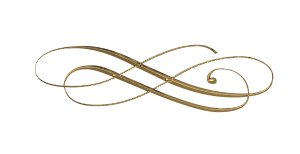 СЕРТИФИКАТучастника вебинара«Развивающая информационно-образовательная среда как фактор социализации детей-инвалидов».БорисенкоНаталья  Павловнаи. о. директора КГОБУ «Коррекционная школа-интернат III-IV видов»                                                                           Е.В. Богнина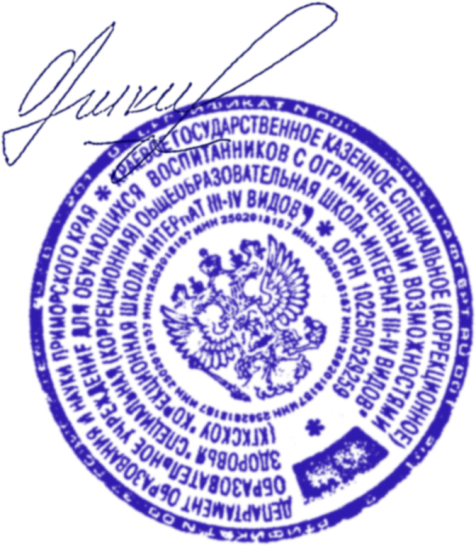 17 мая 2017 г. г. Артем